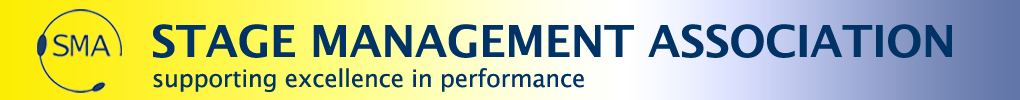 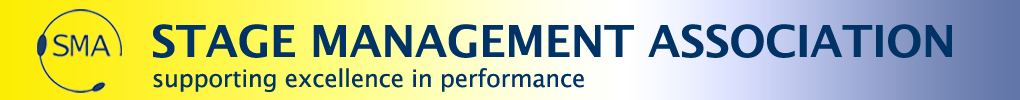 The awards will be presented at the ABTT Theatre Show Weds 5th June 2024 – Alexandra Palace, London.
Presented once a year for extraordinary achievement in the field of Stage Management. #NatSMAwards24Nomination FormThe Awards are open to anyone within a Stage Management team, not just SMA members.All Nominees and Nominators plus SMA Members, sponsors and industry colleagues will be invited to attend the awards ceremony 5th June 2024 at 1 :30 PM with drinks reception following (Space permitting)		       Please use more pages if you need.Final Deadline for nominations – 17th May 2024Please post or email the completed nomination form to
SMA, Rosebery Room, Bishopsgate Institute 230 Bishopsgate, London EC2M 4QH
admin@stagemanagementassociation.co.uk 
Please note that without any individual prior notification, any form of information may be published by the SMA.Categories (Use this form for nominations in the following categories)Categories (Use this form for nominations in the following categories)1.The Antonia Collins award for early career stage managers.
Including final year graduates in vocational training and all entrants to the industry since May 2022. For a significant and notable start in stage management work in theatre shows and live events. Demonstrating care and kindness as well as exceptional skill in their craft.2.SMA STAGE ELECTRICS Team Award for stage management in regional and subsidised theatre and live events.  For teams of any size distinguishing themselves through excellent teamwork (as appropriate) and skills and performance above the usual high standard in a show or season (Qualifying period May 2023 – May 2024- with consideration for nominations for 2022.)3.SMA Clear-Com Stage Management Team Award for West End and Commercial touring and large- scale live events.   For teams of any size distinguishing themselves through excellent teamwork and exceptional skills and performance above the normal high standard in a show or season.  ( Qualifying period May 2023 – May 2024- with consideration for nominations for 2022.)4.SMA Stage Management Achievement Award for Fringe and Small Scale.   For teams and individual SMs showing exceptional skills and performance in small scale theatre shows and festivals and  live events (including touring and children’s shows) where the creative use of limited resources and different challenges and exceptional achievement in smaller scale work will be taken into account and recognised.5.SMA David Ayliff Award for Lifetime Achievement in Stage Management   For exceptional work and a lasting legacy over a working lifetime in stage or live events management and / or training and mentoring.   Important InformationPlease indicate the category which applies.  (Use separate forms for each category please)Nominations can be made by anyone within the theatre industry, i.e. Crew, Producers, Directors, Cast, Managers, Front of House, Stage and Production Management, etcThe Nominator and the Nominee do not need to be SMA members.The Nominator and the Nominee can be a part of any genre of theatre or live event, i.e. Panto, Rep, Tour, Summer Season, West End, Musical, Drama, Dance, outdoor or site-specific event, etc.Please send any photos, flyers, letters of recognition etc. via attachments if emailing, or with the filled-out form if posting. Nominator - We will contact you if we need further information and to send you an invitation to the awards ceremonyNominator - We will contact you if we need further information and to send you an invitation to the awards ceremonyNominator - We will contact you if we need further information and to send you an invitation to the awards ceremonyNominator - We will contact you if we need further information and to send you an invitation to the awards ceremonyName:Job title:Phone Number:Email:Nominee/s  (If nominating in different categories please use separate forms for each category)Nominee/s  (If nominating in different categories please use separate forms for each category)Nominee/s  (If nominating in different categories please use separate forms for each category)Category Name(s):Please mark  a team contact name in boldJob title(s):Phone Number: (for contact person if team)Email(s):Phone Number: (for contact person if team)Production:
Please provide a leaflet or link to a show promoSeason:Please include info if availableReason for nomination:
Please give as much information as you can, i.e. supporting letters from cast/crew/producers, what singles this person or team out. Give details as to how they are outstanding, or extraordinary and what their impact has been on this production.Reason for nomination contd:
Please give as much information as you can, i.e. supporting letters from cast/crew/producers, what singles this person or team out. Give details as to how they are outstanding, extraordinary and what their impact has been on this production.Additional Information - OptionalAdditional Support 